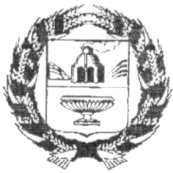  ЗАРИНСКИЙ РАЙОННЫЙ СОВЕТ НАРОДНЫХ ДЕПУТАТОВАЛТАЙСКОГО КРАЯ       Р Е Ш Е Н И Е                        20.10.2020      							                              № 45г. ЗаринскВ соответствии со статьей 187 Бюджетного Кодекса Российской Федерации,  статьей 61 Устава муниципального образования Заринский район Алтайского края, районный Совет народных  депутатов                                                        Р Е Ш И Л: 1.Принять решение о Порядке рассмотрения и утверждения проекта решения о бюджете муниципального образования Заринский район Алтайского края (прилагается).2.Направить данное решение главе района для подписания и обнародования в установленном порядке.3.Контроль за исполнением настоящего решения возложить на постоянную комиссию по финансам и экономике (Беспёрстова М.В.)Заместитель председателя районногоСовета народных депутатов	                                                 Л.С.Турубанова						Принято           решением Заринского           районного Совета народных депутатов от   20.10.2020 № 45Решение Об утверждении Порядка рассмотрения и утверждения проекта решения о бюджете  муниципального образования Заринский район Алтайского края.           1.Утвердить Порядок рассмотрения и утверждения проекта решения о бюджете  муниципального образования Заринский район Алтайского края. (Прилагается). 2.Обнародовать данное решение на сайте Администрации района.3. Настоящее решение вступает в силу со дня его обнародования.Исполняющий полномочия главы района				А.И. Светлаков «21» октября 2020№ 15                                                                                         Утверждён решением районного                                                                          Совета народных депутатов от                                                                          20.10.2020 №45ПОРЯДОК                                               рассмотрения и утверждения проекта решения о  бюджете муниципального образования Заринский район Алтайского края                Настоящий  Порядок рассмотрения и утверждения проекта решения о  бюджете муниципального образования Заринский район Алтайского края  в соответствии с Бюджетным кодексом Российской Федерации определяет правовые основы, регламентирует деятельность участников бюджетного процесса по составлению, рассмотрению, и утверждению проекта бюджета  муниципального образования Заринский район, регламентирует иные вопросы, отнесенные к компетенции органов местного самоуправления в области регулирования бюджетных правоотношений. Настоящий Порядок разработан в соответствии с действующим законодательством Российской Федерации и Алтайского края, Уставом Заринского района.Согласно  действующему законодательству глава района в срок до 15 ноября  текущего года вносит проект  бюджета муниципального образования Заринский район Алтайского края (далее - проект районного бюджета) в районный Совет народных депутатов (далее – РСНД) и контрольно-счетную палату Заринского района с документами и материалами в соответствии со ст.184.2 Бюджетного кодекса Российской Федерации.РСНД не позднее 15 ноября текущего года назначает публичные слушания по проекту районного бюджета, которые   проводятся в срок до 1 декабря  текущего года. В срок до 7 декабря текущего года проводится доработка проекта районного бюджета с учётом поступивших предложений по результатам публичных слушаний по проекту районного бюджета, в случае их поступления.Председатель РСНД после получения проекта районного бюджета  в срок до 20 ноября текущего года направляет его в постоянную комиссию по финансам и экономике  и контрольно – счетную палату Заринского района для подготовки заключения о соответствии проекта районного бюджета законодательству. Председатель постоянной комиссии РСНД по финансам и экономике в срок до 27 ноября текущего года проводит заседание комиссии, которая даёт заключение на проект решения о районном бюджете. Председатель контрольно-счетной палаты Заринского района также готовит экспертное заключения на проект решения о районном бюджете до 27 ноября текущего  года.Глава района в срок до 21 ноября текущего года обеспечивает опубликование проекта районного бюджета в районной газете «Знамя Ильича», а также размещение его на сайте Администрации Заринского района.В случае разногласий для их устранения глава района и председатель РСНД создают в срок до 1 декабря текущего года согласительную комиссию, из равного количества представителей  Администрации Заринского района и Заринского РСНД,  которая не позднее чем до 4 декабря рассматривает спорные вопросы по проекту решения о районном бюджете  и даёт согласованное заключение.Проект бюджета с учётом заключения согласительной комиссии дорабатывается комитетом по финансам, налоговой и кредитной политике Администрации Заринского района в срок до 7 декабря текущего года.Проект районного бюджета вносится на рассмотрение постоянных комиссий РСНД, в том числе после устранения разногласий,  в срок до 15 декабря текущего года.Глава района в срок до 25 декабря текущего года вносит проект  районного бюджета на сессию РСНД для рассмотрения и утверждения, не позднее 28 декабря текущего года. После утверждения проекта решения о районном бюджете РСНД, глава района в срок до 31 декабря текущего года обеспечивает его опубликование в районной газете «Знамя Ильича»  для вступления в силу решения РСНД об утверждении решения о районном бюджете на следующий год, с 1 января следующего года.ПОЯСНИТЕЛЬНАЯ ЗАПИСКАк решению районного Совета народных депутатов Об утверждении Порядка рассмотрения и утверждения проекта решения о бюджете  муниципального образования Заринский район Алтайского края.      Проект решения районного Совета народных депутатов  «Об утверждении Порядка рассмотрения и утверждения проекта решения о бюджете  муниципального образования Заринский район Алтайского края»  разработан в целях приведения в соответствие с Бюджетным кодексом Российской Федерации, а именно статьей  187, где утверждено, что  Порядок рассмотрения и утверждения проекта решения о районном бюджете  определяется муниципальным правовым актом представительного органа муниципального образования в соответствии с требованиями Бюджетного Кодекса.Председатель комитета по финансамАдминистрации Заринского района                                  Ю.И.СтерлядевО решении «О порядке рассмотрения и утверждения проекта решения о бюджете муниципального образования Заринский район Алтайского края»